                                                                                       Facultad de Arquitectura, Diseño y                                 Estudios UrbanosInstituto de Estudios Urbanos y TerritorialesEVALUACIÓN DEL EMPLEADORCoordinación de Prácticas IEUT – UCFecha1. INFO ALUMNO1. INFO ALUMNONombreN° Alumno(a)2. DATOS DE  EMPRESA2. DATOS DE  EMPRESANombreDirecciónSupervisorCargoTeléfonoMail 3. CERTIFICACION DE HORAS TRABAJADAS3. CERTIFICACION DE HORAS TRABAJADAS3. CERTIFICACION DE HORAS TRABAJADAS3. CERTIFICACION DE HORAS TRABAJADASHorasHoras de trabajoDesdeHasta4. CRITERIOS A EVALUAR4. CRITERIOS A EVALUAR4. CRITERIOS A EVALUAR4. CRITERIOS A EVALUAR4. CRITERIOS A EVALUAR4. CRITERIOS A EVALUARDesempeñoConocimientosIniciativaResponsabilidad ProfesionalTrabajo  de equipoHabilidades ComunicativasCapacidad deaplicar sus competenciasa la resolución creativa,efectiva, pertinente yoportuna de los desafíosque se le proponen en laInstitución.Dominio deconceptos, procedimientosy técnicas propias de laespecialidad y requeridas por la situación laboral.Capacidadde proponer ideas,detectar oportunidades ysoluciones a situaciones demanera espontánea y sinla necesidad de solicitarleexplícitamente.Cumplimientode proyectos yresponsabilidadesacordados y respeto porlos códigos profesionalesy éticos de la situación laboral.Comprensión einterés por participaractivamente en las tareasde equipo, articulandoaportes individuales parael logro de un objetivocomún.Capacidad decomunicar y dar a entenderde manera efectiva ideas,conceptos y puntos devista, defender y presentarpropuestas.5. CRITERIOS   A  EVALUAR5. CRITERIOS   A  EVALUAR5. CRITERIOS   A  EVALUAR5. CRITERIOS   A  EVALUAR5. CRITERIOS   A  EVALUARMarque con una X de qué forma logra o no logra, el alumno, las experiencias de práctica.No lograLogra deforma mínimaLograLogra yaportaDesempeño | Durante toda la práctica el estudiante genera gran cantidad iniciativas de alta calidad, resultando en una mejora sustantiva de los procesos que se le asignan y que no habrían sido posibles sin sus aportes.Conocimientos | Durante toda la práctica el estudiante demuestra un ejemplar dominio de conceptos, procedimientos y técnicas requeridas por la situación laboral.Iniciativa | Durante toda la práctica el estudiante propone ideas, detecta oportunidades y soluciones demostrando interés y proactividad en su desempeño.Responsabilidad profesional | Durante toda la práctica el estudiante demuestra un profundo conocimientos de sus responsabilidades, cumplimiento de horario y entregas de trabajos, entre otros, desempeñándose de manera intachable de acuerdo con estos criterios.Trabajo de equipo | Durante toda la práctica la participación del estudiante en labores de equipo destaca por su contribución y aporte al logro de objetivos comunes, adaptándose con facilidad al equipo.Habilidad comunicativa | Durante toda la práctica el estudiante se comunica con facilidad con distintas audiencias y genera resultados que demuestran un excelente dominio de la planificación urbana y el lenguaje (formal, técnico e informal).6. OBSERVACIONESFirma, nombre y RUT empleador/supervisor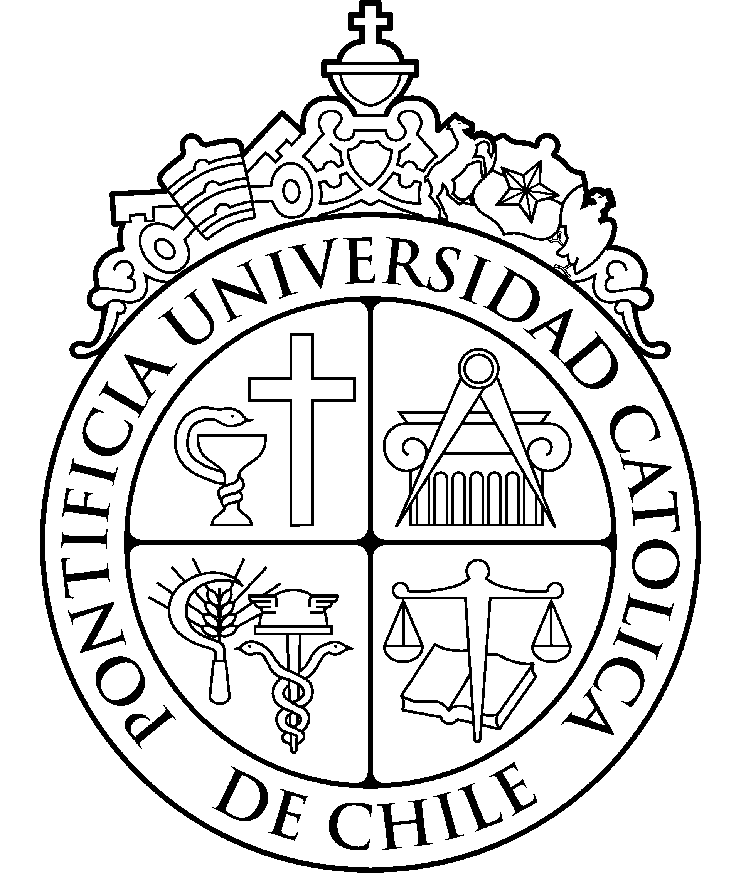 